March 20, 2023The RegistrarOntario Energy BoardP.O. Box 231927th Floor – 2300 Yonge StreetToronto, ON M4P 1E4Dear Board Registrar:Re:	SYNERGY NORTH CORPORATION - 2023 Electricity Distribution Rate Application EB-2023-0106Synergy North Corporation (SYNERGY NORTH) confirms that the above noted application does not contain any personal information.If you require any further information, please contact the undersigned at (807) 467-8014.Sincerely,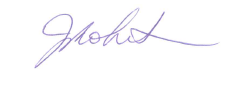 Janice RobertsonFinance & Regulatory Assurance ManagerSYNERGY NORTH CORPORATION34 Cumberland Street North Thunder Bay, Ontario P7A 4L4Phone: (807) 467-8014Email: jrobertson@synergynorth.ca